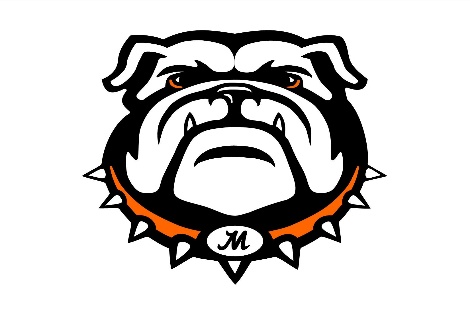 2018 Mesick Boys JV/Varsity Basketball ScheduleWednesday, November 28th Home vs Leland at 6:00 pm Friday, November 30th Away vs Big Rapids Crossroads at 5:30 pm Wednesday, December 5th Away vs Brethren at 6:00 pmFriday, December 7th Away vs Bear Lake at 6:00 pmFriday, December 14th Home vs Mason County Eastern at 6:00 pm Wednesday, December 19th Away vs Walkerville at 6:00 pm Friday, January 4th Away vs Baldwin at 6:00 pmWednesday, January 9th Away vs Manistee Catholic Central at 6:00 pmFriday, January 11th Away vs Marion at 6:00 pmWednesday, January 16th Away vs Buckley at 6:00 pmFriday, January 18th Home vs Pentwater at 6:00 pmTuesday, January 22nd Home vs Big Rapids Crossroads at 6:00 pmThursday, January 24th Home vs Brethren at 6:00 pmThursday, January 31st Home vs Bear Lake at 6:00 pmTuesday, February 5th Home vs Manistee Catholic Central at 6:00 pmFriday, February 8th Away vs Mason County Eastern at 6:00 pmTuesday, February 12th Home vs Walkerville at 6:00 pmThursday, February 14th Home vs Baldwin at 6:00 pmTuesday, February 19th Home vs Marion at 6:00 pm (Parents/Senior Night)Thursday, February 21st Away vs Pentwater at 6:00 pmMonday, February 25th Districts @ Manton vs TBD 